РА С П О Р Я Ж Е Н И Еот 06.06.2018 г.   № 1930-рг. МайкопО временном ограничении движения транспортапо ул. Гагарина на отрезке от ул. Пушкина до ул. Кирова,по ул. Подлесная на отрезке от ул. Кирова до границы муниципального образования «Город Майкоп»В связи с проведением Спартакиады молодежи России по велоспорту в групповой гонке:Временно ограничить движение транспорта по ул. Гагарина на отрезке от ул. Пушкина до ул. Кирова, по ул. Подлесная на отрезке от ул. Кирова до границы муниципального образования «Город Майкоп» с 10:00 до 10:30 часов на время старта велогонки, и с 16:30 до 17:00 на время финиша велогонки 20.06.2018.Рекомендовать ответственному за проведение велогонки (Воронову А.М.) уведомить отдел ГИБДД ОМВД России по г. Майкопу о дате, месте и времени проведения велогонки, направив настоящее распоряжение.Опубликовать настоящее распоряжение в газете «Майкопские новости» и на официальном сайте Администрации муниципального образования «Город Майкоп».Настоящее распоряжение вступает в силу со дня его подписания.Исполняющий обязанности Главымуниципального образования«Город Майкоп» 	                                                                          А.З. Китариев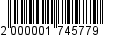 Администрация муниципального 
образования «Город Майкоп»Республики Адыгея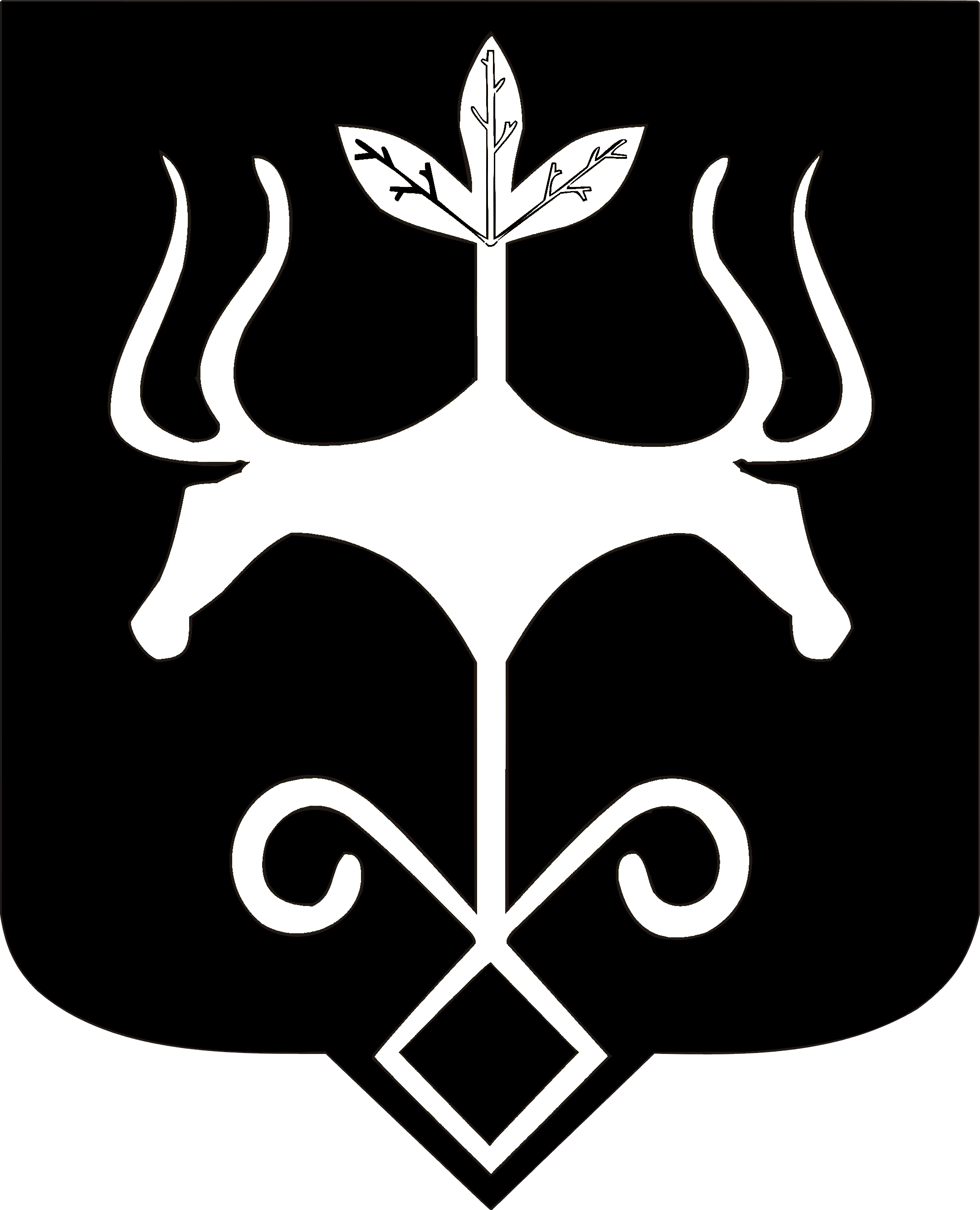 Адыгэ Республикэммуниципальнэ образованиеу
«Къалэу Мыекъуапэ» и Администрацие